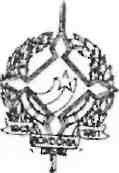 GOVERNO DO ESTADO DE RONDÔNIA.GOVERNADORIADECRETO   N°  2.154 DE 29DEMAIODE 1.984O GOVERNADOR DO ESTAVO DE RONDÔNIA, usando das atribuições que lhe são conferidas pela LEI COMPLEMENTAR N° 041, de 22 de dezembro de 1.984.RESOLVE:Autorizar o Sr. REGINALDO VIEIRA DE VASCOUCELOS, ocupante, do cargo em comissão de Secretário de Estado da Indústria, Comércio, Ciência e Tecnologia, viajar até a cidade, de MANAUS/AM, no período de 23 a 26/05/84, para acompanhar, o Governador do Estado de Rondônia a fim de assinar Convênio da Central de Informações de Fretes, junto à SUFRAMA.Ponto   Velho,  29 de   maio   de   1984  JORGE Teixeira de Oliveira Governador